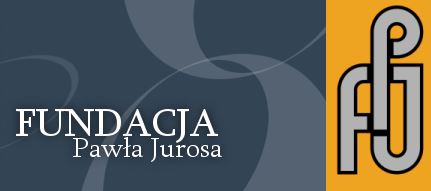 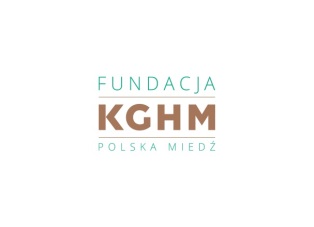  ODDZIAŁ w LEGNICY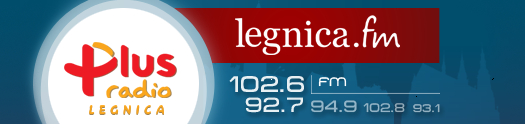 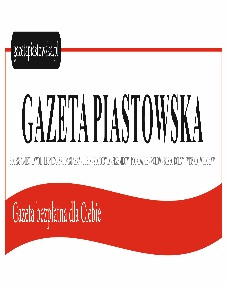 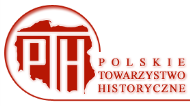 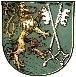 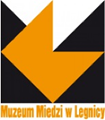 ZAŁĄCZNIK 2-REGULAMIN KONKURSU HISTORYCZNEGO   „Major Władysław Dybowski i inni Żołnierze Wyklęci.” Legnica 2017 r.                                                                  Organizatorem konkursu jest Fundacja Pawła Jurosa. Sponsorami konkursu są: Fundacja KGHM i Fundacja Pawła Jurosa. Patronat: Muzeum Miedzi. Patronat medialny: Radio Plus Legnica i Gazeta Piastowska. Patronat merytoryczny: Polskie Towarzystwo Historyczne Oddział w Legnicy   Zgłoszenie należy dokonać wyłącznie elektronicznie do dnia 19.05.2017  pod adresem kowalskijan-1945@wp.plDane ucznia/uczniów i opiekuna/opiekunów:                                                                                                      1) Imię i nazwisko ucznia:…………………………………………………………………………………….  Klasa, wiek:…………………………………………………………………… Imię, nazwisko nauczyciela przygotowującego ucznia do konkursu:   .............................................................................................................................................................................. 2) Imię i nazwisko ucznia:…………………………………………………………………............................. Klasa, wiek:…………………………………………………………………… Imię, nazwisko nauczyciela przygotowującego ucznia do konkursu:   .............................................................................................................................................................................. 3) Imię i nazwisko ucznia:…………………………………………………….................................................................................            Klasa, wiek:……………………………………………………………………………………………………. Imię, nazwisko nauczyciela przygotowującego ucznia do konkursu:   ..............................................................................................................................................................................Nazwa i adres szkoły:…………………………………………………………………………………………. ............................................................................................................................................................................................................................................................................................................................................................Telefon kontaktowy-obowiązkowy………………………………………..E-mail kontaktowy-obowiązkowy………………………..………………..……………………………………………………………………………..Wypełnienie i zgłoszenie karty jest równoznaczne ze zgodą  na wykorzystanie podanych w nim  danych osobowych przez organizatora- wyłącznie na potrzeby tej edycji  tego konkursu. Organizator Fundacja Pawła Jurosa